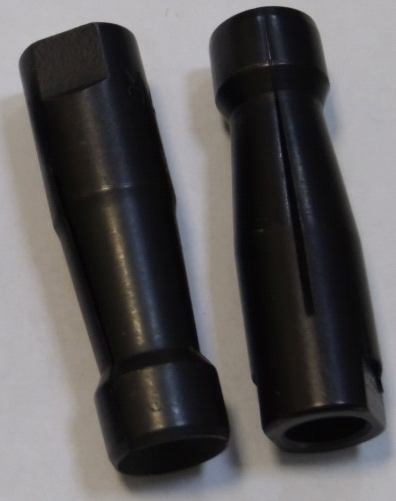 Код из 1САртикулНаименоваие/ Бренд/ПоставщикТехнические характеристикиГабаритыД*Ш*В,ммМасса,грМатериалМесто установки/НазначениеF0036206Цанга толкателя 7.0 мм (круглая) HA-212металлДля установки в податчик HA-212 для использования прутка диаметром 7.0 ммF0036206металлДля установки в податчик HA-212 для использования прутка диаметром 7.0 ммF0036206    GIMCOметаллДля установки в податчик HA-212 для использования прутка диаметром 7.0 мм